RADIOTEMPS D'INTERVENTION DANS LES JOURNAUX DU 01-04-2023 AU 30-04-2023 Les partis politiques et divers sont présentés par ordre alphabétique. Seuls les partis politiques et divers ayant bénéficié de temps de parole figurent dans ce tableau.
*Ces données mensuelles sont fournies à titre informatif. L'appréciation du respect du pluralisme, qui s'effectue chaîne par chaîne, est réalisée à l'issue de chaque trimestre civil.France Info France Culture France Inter Radio Classique BFM Business RMC RTL Europe 1 Sud Radio 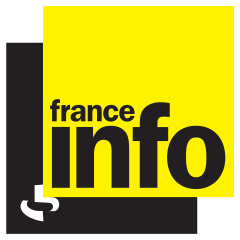 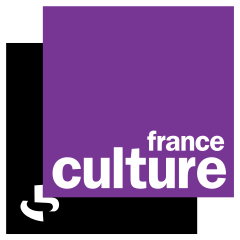 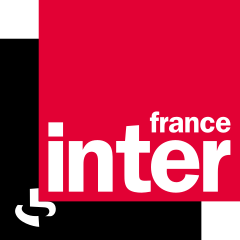 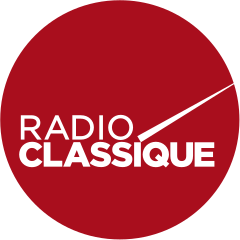 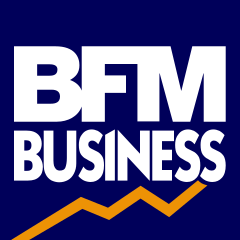 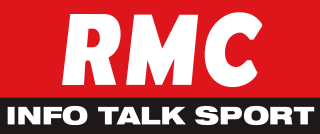 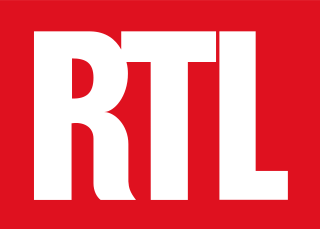 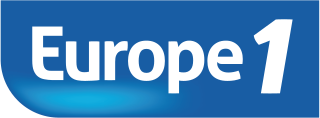 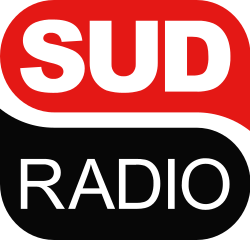 PRESIDENT DE LA REPUBLIQUE01:19:1900:10:1200:32:5200:02:2800:04:0400:11:1800:22:2700:42:3400:05:40dont Président de la République - propos qui relèvent du débat politique national01:02:2200:08:1700:26:1400:02:2800:02:4000:11:1800:21:4500:42:34-GOUVERNEMENT03:46:5700:17:4700:30:1000:01:2700:23:5100:25:2300:11:0000:38:0000:02:10TOTAL EXÉCUTIF04:49:1900:26:0400:56:2400:03:5500:26:3100:36:4100:32:4501:20:3400:02:10PART DE L'EXÉCUTIF*21,26%31,62%31,46%17,63%79,35%40,87%41,53%40,10%65,99%Agir00:04:22 - - - - - - - - Cap sur l'avenir00:00:56 - - - - - - - - Divers00:09:30 00:00:52 00:01:30 00:08:36 - - 00:00:47 00:10:30 - Divers Centre00:07:07 00:00:25 00:00:54 - - - - 00:00:48 - Divers Droite01:04:27 00:00:49 00:11:12 00:00:23 - 00:02:55 00:00:32 00:00:19 - Divers Gauche01:57:09 00:02:45 00:14:04 00:00:10 - 00:05:10 00:01:53 00:09:57 - Europe Ecologie-les Verts01:40:45 00:02:59 00:12:52 00:00:31 - 00:07:50 00:00:56 00:13:45 00:01:07 Gauche républicaine et socialiste00:01:51 - 00:00:36 - - - - - - Génération.s00:01:22 00:03:58 00:00:30 - - 00:00:54 - - - Générations NC00:00:34 - - - - - - - - Horizons00:21:44 00:01:32 00:00:16 00:00:29 - - - 00:01:41 - La France insoumise01:14:36 00:08:07 00:13:54 00:01:16 00:01:52 00:07:41 00:09:19 00:06:40 - Les Centristes00:07:04 00:04:01 - - - - - - - Les Républicains02:35:11 00:05:58 00:05:20 00:00:16 00:00:15 00:02:52 - 00:38:39 - Liberté écologie fraternité00:00:21 - - - - - - - - Mouvement démocrate00:10:55 00:01:07 00:00:10 00:01:12 - 00:01:02 - 00:02:31 - Mouvement des citoyens00:04:08 - 00:00:28 - - 00:00:31 - - - Nouvel élan pour Mayotte00:00:45 - - - - - - - - Parti communiste français00:45:21 00:03:49 00:17:39 00:01:09 - 00:04:52 00:03:21 00:03:35 - Parti radical de gauche00:00:49 - - - - 00:00:24 00:00:36 - - Parti socialiste03:16:01 00:05:14 00:16:00 00:00:51 00:01:29 00:03:37 00:01:11 00:11:56 - Rassemblement national01:04:39 00:01:05 00:05:32 - 00:00:46 00:03:07 00:03:23 00:04:07 - Reconquête00:00:29 - - - 00:00:23 - - - - Renaissance02:37:38 00:12:17 00:10:05 00:02:30 00:02:09 00:07:08 00:23:31 00:01:55 - Union des démocrates et indépendants00:23:33 - 00:10:08 00:00:55 - 00:00:54 00:00:38 00:10:03 - En Commun !- 00:00:40 - - - - - - - Front de libération nationale kanak et socialiste- 00:00:11 00:00:28 - - - - - - Sans étiquette- 00:00:33 - - - 00:04:08 - 00:03:02 - Femu a Corsica- - 00:00:12 - - - - - - Parti progressiste martiniquais- - 00:00:49 - - - - - - Parti radical- - 00:00:14 - - - - 00:00:43 - Jeanne, au secours !- - - - - - - 00:00:10 - TOTAL PARTIS POLITIQUES ET DIVERS17:51:1700:56:2202:02:5300:18:1800:06:5400:53:0500:46:0702:00:2100:01:07PART DES PARTIS POLITIQUES ET DIVERS*78,74%68,38%68,54%82,37%20,65%59,13%58,47%59,90%34,01%